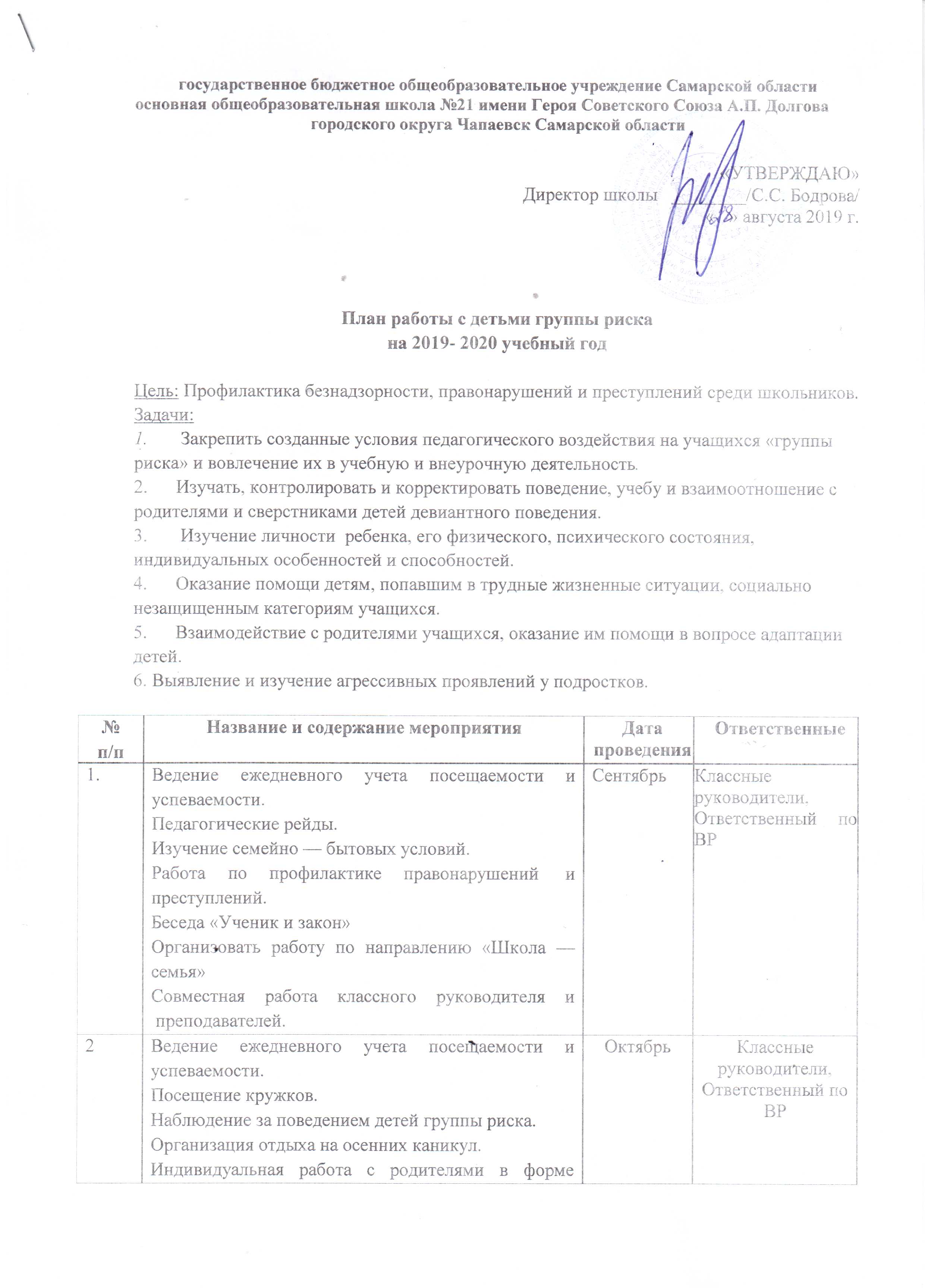 государственное бюджетное общеобразовательное учреждение Самарской областиосновная общеобразовательная школа №21 имени Героя Советского Союза А.П. Долговагородского округа Чапаевск Самарской области«УТВЕРЖДАЮ»Директор школы   ________/С.С. Бодрова/«   » августа 2019 г.План работы с детьми группы риска на 2019- 2020 учебный годЦель: Профилактика безнадзорности, правонарушений и преступлений среди школьников.Задачи:1.       Закрепить созданные условия педагогического воздействия на учащихся «группы риска» и вовлечение их в учебную и внеурочную деятельность.2.      Изучать, контролировать и корректировать поведение, учебу и взаимоотношение с родителями и сверстниками детей девиантного поведения.3.       Изучение личности  ребенка, его физического, психического состояния, индивидуальных особенностей и способностей.4.      Оказание помощи детям, попавшим в трудные жизненные ситуации, социально незащищенным категориям учащихся.5.      Взаимодействие с родителями учащихся, оказание им помощи в вопросе адаптации детей.6. Выявление и изучение агрессивных проявлений у подростков.№п/пНазвание и содержание мероприятияДата проведенияОтветственные1.Ведение ежедневного учета посещаемости и успеваемости.Педагогические рейды. Изучение семейно — бытовых условий.Работа по профилактике правонарушений  и преступлений. Беседа «Ученик и закон»Организовать работу по направлению «Школа — семья»Совместная работа классного руководителя и  преподавателей.Сентябрь Классные руководители, Ответственный по ВР2Ведение ежедневного учета посещаемости и успеваемости.Посещение кружков. Наблюдение за поведением детей группы риска.Организация отдыха на осенних каникул. Индивидуальная работа с родителями в форме беседы - «Жестокое обращение с детьми»Встречи с сотрудниками правоохранительных органовОктябрь Классные руководители, Ответственный по ВР 3Ведение ежедневного учета посещаемости и успеваемости.Посещение кружков. Совместная работа классного руководителя и  преподавателей.Педагогические рейды. Изучение семейно — бытовых условий.Разъяснительная беседа «Права ребенка».Ноябрь Классные руководители, Ответственный по ВР 4Ведение ежедневного учета посещаемости и успеваемости.Индивидуальные консультации с родителями.Анкетирование и диагностика внутрисемейного «климата». Психологическое состояние ребенка.Ведение нормативной базы.Организация акции «Улица и дети»Декабрь Классные руководители5Ведение ежедневного учета посещаемости и успеваемости.Посещение кружков. Наблюдение за поведением детей. Педагогические рейды в семью.Заседание совета профилактики.Формирование благоприятного климата в классе.Рейд «Проблемы семьи — проблемы школы».Организация зимнего отдыха на зимних каникулах.Мониторинг занятости обучающихся во внеурочное время.Январь Классные руководители, Ответственный по ВР6Ведение ежедневного учета посещаемости и успеваемости.Посещение кружков. Индивидуальные консультации с родителями.Пропаганда здорового образа жизни с семьями «трудных детей».Лекции на правовые темы.Индивидуальные работы с учеником в форме беседы.Февраль Классные руководители, Ответственный по ВР7Ведение ежедневного учета посещаемости и успеваемости.Наблюдение за поведением детей группы риска.Совместная работа классного руководителя и  преподавателейИндивидуальные консультации с родителями.Конкурс плакатов «Скажи наркотикам — НЕТ!»Март Классные руководители, Ответственный по ВР8Ведение ежедневного учета посещаемости и успеваемости.  Посещение кружков. Совместная работа классного руководителя и  преподавателей.Индивидуальные консультации с родителями.Повышение учебной мотивации совместно с преподавателями Разъяснительная беседа с родителями «Я  и мой ребенок».Апрель Классные руководители9Ведение ежедневного учета посещаемости и успеваемости.Организация летнего отдыха на летних каникулах.Педагогические рейды в семью.Посещение школьного летнего лагеря.Подведение итогов участия социально — педагогической службы.Итоговое диагностирование семьи.Анализ адаптации учащегося.Проведение мероприятий, направленных на формирование устойчивости к возможным стрессовым ситуациям в период каникул.Сбор информации о местонахождении детей «группы риска» в период каникул.Май Классные руководители